Dear Shoreline Families,We want to invite you to our FIFTH ANNUAL “GROWING READERS”!    Our Shoreline library will be open Wednesdays this summer, beginning July 10, to provide an opportunity for your child to come check out a book or two to take home.  We will also be providing materials for a “make it, take it” activity each week.  Your child has worked so hard this school year to learn and practice effective reading strategies at their “JUST RIGHT” level.  We want to foster this throughout the summer in order to boost their skills as well as avoid summer slide.  The schedule for these library check out dates is below:July 10 – 9 a.m.-11 a.m. 			July 17 – 5 p.m.-7 p.m. 		 July 24 – 9 a.m.-11 a.m.			July 31 – 5 p.m.-7 p.m.  		August 7 – 9 a.m.-11 a.m.				Students may come with an adult, check out books, complete an activity, weed and/or harvest from the Shoreline garden (if fruits/veggies are available) and then head home to practice their skills!Please park in the lot to the East side of Shoreline, near the garden.  Follow the sidewalk around to the library entrance.  As a staff, we are so excited to kick off our fifth annual “Growing Readers” book checkout!  Can’t wait to see you on Wednesdays!  Have a safe, fun filled summer of READING and more.  Shoreline staff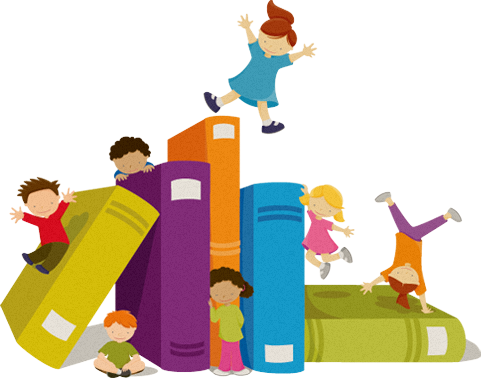 